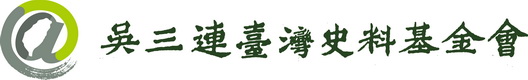 吳三連研究博碩士論文獎助申請書為因應個人資料保護法，基金會運用您的個人資料均遵守「個人資料保護法」相關規範，請詳閱以瞭解您的相關權益，聲明如下：1.您提供之個人資料(含姓名、身分證字號、電話及住址..等，以下稱個資.)，將會被我們蒐集並受到安全的保護。2.同意本會以您所提供的個資與您進行聯絡或通知您本會辦理之活動訊息或其相關事項聯繫。3.本聲明符合個資保護法及相關法規之要求，具有書面同意本會得依本聲明內容蒐集、處理及利用您的個資；您所提供的資料，本會將嚴格的管理及保護。本人已確實詳閱「吳三連研究博碩士論文獎助簡章」及「基金會使用個資聲明」，同意遵守，並保證本申請書填寫內容確實無誤，提出申請之學位論文內容未有抄襲、改作、侵權等違反學術倫理或著作權相關法規之情事。若違反上述情事，吳三連台灣史料基金會有權撤消本人申請或獎助資格，本人亦須繳回所有已撥付之獎助金，以上事項，確認無疑                                      申請人簽章：申請日期：       年        月        日姓    名身分證字號身分證字號出生日年    月    日年    月    日年    月    日連絡電話行動電話行動電話國  籍性別E-mail戶籍地址□□□□□□□□□□□□□□□□□□□□□□□□□□□通訊地址□□□□□□□□□□□□□□□□□□□□□□□□□□□學歷學校學校系、所系、所系、所就讀起訖年就讀起訖年就讀起訖年就讀起訖年學士畢業肄業碩士畢業肄業博士畢業肄業申請論文題目：申請論文題目：申請論文題目：申請論文題目：申請論文題目：申請論文題目：申請論文題目：申請論文題目：申請論文題目：申請論文題目：研究計畫摘要（500字以內）：研究計畫摘要（500字以內）：研究計畫摘要（500字以內）：研究計畫摘要（500字以內）：研究計畫摘要（500字以內）：研究計畫摘要（500字以內）：研究計畫摘要（500字以內）：研究計畫摘要（500字以內）：研究計畫摘要（500字以內）：研究計畫摘要（500字以內）：指導教授預計完成年月預計完成年月□未申請其他獎助      □申請中（單位名稱：                       ）□已申請且已核定獎助（單位名稱：                      取得金額           元）□未申請其他獎助      □申請中（單位名稱：                       ）□已申請且已核定獎助（單位名稱：                      取得金額           元）□未申請其他獎助      □申請中（單位名稱：                       ）□已申請且已核定獎助（單位名稱：                      取得金額           元）□未申請其他獎助      □申請中（單位名稱：                       ）□已申請且已核定獎助（單位名稱：                      取得金額           元）□未申請其他獎助      □申請中（單位名稱：                       ）□已申請且已核定獎助（單位名稱：                      取得金額           元）□未申請其他獎助      □申請中（單位名稱：                       ）□已申請且已核定獎助（單位名稱：                      取得金額           元）□未申請其他獎助      □申請中（單位名稱：                       ）□已申請且已核定獎助（單位名稱：                      取得金額           元）□未申請其他獎助      □申請中（單位名稱：                       ）□已申請且已核定獎助（單位名稱：                      取得金額           元）□未申請其他獎助      □申請中（單位名稱：                       ）□已申請且已核定獎助（單位名稱：                      取得金額           元）□未申請其他獎助      □申請中（單位名稱：                       ）□已申請且已核定獎助（單位名稱：                      取得金額           元）